Zpravodaj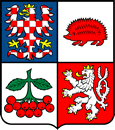 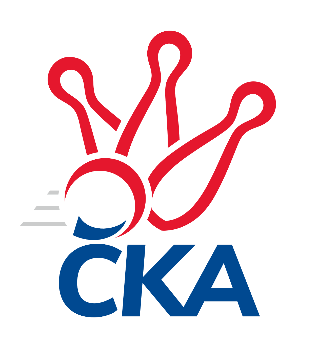 kuželkářského svazu Kraje VysočinaKrajská soutěž Vysočiny 2023/2024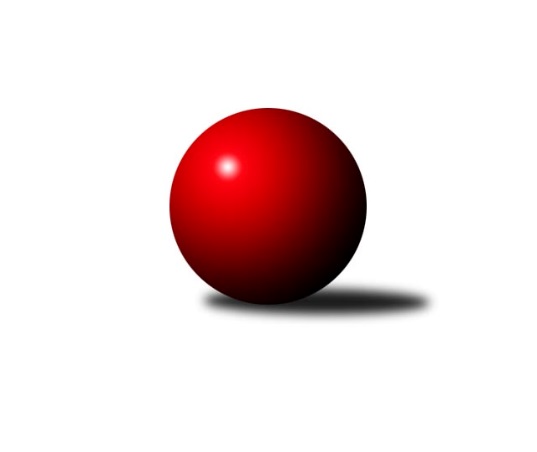 Č.18Ročník 2023/2024	20.3.2024Nejlepšího výkonu v tomto kole: 1795 dosáhlo družstvo: KK Slavoj Žirovnice BVýsledky 18. kolaSouhrnný přehled výsledků:TJ Nové Město na Moravě C	- KK SCI Jihlava 	5:1	1603:1581	5.5:2.5	13.3.TJ Třebíč D	- TJ Slovan Kamenice nad Lipou E	4:2	1774:1699	6.0:2.0	14.3.TJ Slovan Kamenice nad Lipou D	- TJ Spartak Pelhřimov G	4:2	1724:1613	4.0:4.0	15.3.KK Slavoj Žirovnice B	- TJ Start Jihlava B	4:2	1795:1680	6.0:2.0	15.3.TJ Nové Město na Moravě C	- KK Slavoj Žirovnice B	5:1	1556:1496	4.5:3.5	20.3.Tabulka družstev:	1.	KK Slavoj Žirovnice B	16	13	0	3	68.0 : 28.0	82.5 : 45.5	1698	26	2.	Sokol Častrov	16	12	1	3	70.5 : 25.5	85.5 : 42.5	1670	25	3.	TJ Nové Město na Moravě C	16	10	0	6	54.0 : 42.0	68.0 : 60.0	1606	20	4.	TJ Třebíč D	16	9	0	7	50.5 : 45.5	64.5 : 63.5	1628	18	5.	TJ Slovan Kamenice nad Lipou D	16	8	0	8	51.0 : 45.0	68.0 : 60.0	1647	16	6.	TJ Start Jihlava B	16	5	1	10	38.0 : 58.0	51.0 : 77.0	1616	11	7.	TJ Spartak Pelhřimov G	16	5	1	10	34.0 : 62.0	58.0 : 70.0	1601	11	8.	KK SCI Jihlava	16	5	0	11	42.0 : 54.0	63.5 : 64.5	1614	10	9.	TJ Slovan Kamenice nad Lipou E	16	3	1	12	24.0 : 72.0	35.0 : 93.0	1525	7Podrobné výsledky kola:	TJ Nové Město na Moravě C	1603	5:1	1581	KK SCI Jihlava 	Petra Svobodová	 	 218 	 217 		435 	2:0	 413 		202 	 211		Jiří Chalupa	Katka Moravcová	 	 214 	 194 		408 	1:1	 406 		201 	 205		Svatopluk Birnbaum	Libuše Kuběnová	 	 165 	 201 		366 	1:1	 369 		177 	 192		Vladimír Dočekal	Karel Hlisnikovský	 	 195 	 199 		394 	1.5:0.5	 393 		195 	 198		Miroslav Matějkarozhodčí:  Vedoucí družstevNejlepší výkon utkání: 435 - Petra Svobodová	TJ Třebíč D	1774	4:2	1699	TJ Slovan Kamenice nad Lipou E	Marie Dobešová	 	 255 	 237 		492 	2:0	 429 		213 	 216		Miroslav Votápek	Martin Janík	 	 195 	 197 		392 	1:1	 399 		203 	 196		Václav Rychtařík st.	Petr Dobeš st.	 	 230 	 241 		471 	2:0	 442 		202 	 240		Jan Švarc	Zdeněk Toman	 	 214 	 205 		419 	1:1	 429 		238 	 191		David Fárarozhodčí:  Vedoucí družstevNejlepší výkon utkání: 492 - Marie Dobešová	TJ Slovan Kamenice nad Lipou D	1724	4:2	1613	TJ Spartak Pelhřimov G	Pavel Vodička	 	 203 	 215 		418 	1:1	 420 		207 	 213		Radek David	Dominik Schober	 	 247 	 212 		459 	1:1	 414 		194 	 220		Jan Hruška	Pavel Šindelář	 	 201 	 229 		430 	2:0	 314 		162 	 152		Jiří Poduška	Petra Schoberová	 	 217 	 200 		417 	0:2	 465 		238 	 227		Lukáš Melicharrozhodčí:  Vedoucí družstevNejlepší výkon utkání: 465 - Lukáš Melichar	KK Slavoj Žirovnice B	1795	4:2	1680	TJ Start Jihlava B	Jan Bureš	 	 232 	 245 		477 	2:0	 368 		169 	 199		Robert Lacina	Zdeněk Januška	 	 228 	 223 		451 	2:0	 408 		222 	 186		Marta Tkáčová	David Jelínek	 	 216 	 224 		440 	1:1	 468 		254 	 214		Jiří Poláček	Vilém Ryšavý	 	 211 	 216 		427 	1:1	 436 		229 	 207		Jiří Lukšanderlrozhodčí: Ryšavý PavelNejlepší výkon utkání: 477 - Jan Bureš	TJ Nové Město na Moravě C	1556	5:1	1496	KK Slavoj Žirovnice B	Petra Svobodová	 	 202 	 199 		401 	2:0	 360 		171 	 189		Ondřej Doležal	Aleš Hrstka	 	 191 	 200 		391 	1:1	 357 		192 	 165		Martin Žižka	Libuše Kuběnová	 	 182 	 195 		377 	0.5:1.5	 399 		182 	 217		Zdeněk Januška	Katka Moravcová	 	 192 	 195 		387 	1:1	 380 		184 	 196		Daniel Baštarozhodčí:  Vedoucí družstevNejlepší výkon utkání: 401 - Petra SvobodováPořadí jednotlivců:	jméno hráče	družstvo	celkem	plné	dorážka	chyby	poměr kuž.	Maximum	1.	Jan Bureš 	KK Slavoj Žirovnice B	448.08	303.5	144.6	5.1	6/8	(488)	2.	Miroslav Němec 	Sokol Častrov 	438.63	306.0	132.6	7.2	7/8	(489)	3.	Zdeněk Januška 	KK Slavoj Žirovnice B	429.94	295.8	134.1	5.6	8/8	(461)	4.	Petr Němec 	Sokol Častrov 	428.87	294.9	133.9	5.6	7/8	(468)	5.	Petra Schoberová 	TJ Slovan Kamenice nad Lipou D	426.73	295.2	131.5	5.6	8/8	(472)	6.	Jiří Lukšanderl 	TJ Start Jihlava B	425.50	294.2	131.3	6.1	7/8	(455)	7.	Jiří Chalupa 	KK SCI Jihlava 	424.40	292.1	132.3	6.9	8/8	(486)	8.	Pavel Šindelář 	TJ Slovan Kamenice nad Lipou D	424.07	293.4	130.7	6.3	6/8	(455)	9.	Vilém Ryšavý 	KK Slavoj Žirovnice B	424.00	300.5	123.5	7.7	7/8	(482)	10.	Petra Svobodová 	TJ Nové Město na Moravě C	423.55	289.8	133.8	8.9	7/8	(462)	11.	Petr Dobeš  st.	TJ Třebíč D	423.40	291.1	132.3	6.4	6/8	(479)	12.	Karel Hlisnikovský 	TJ Nové Město na Moravě C	422.21	294.0	128.3	5.8	8/8	(470)	13.	Michal Votruba 	Sokol Častrov 	420.52	286.5	134.0	7.0	7/8	(470)	14.	Daniel Bašta 	KK Slavoj Žirovnice B	419.32	290.8	128.5	6.8	6/8	(463)	15.	Dominik Schober 	TJ Slovan Kamenice nad Lipou D	417.86	286.9	130.9	7.0	7/8	(470)	16.	Jan Hruška 	TJ Spartak Pelhřimov G	413.57	285.8	127.8	7.9	7/8	(445)	17.	Lukáš Melichar 	TJ Spartak Pelhřimov G	413.44	285.6	127.8	6.7	8/8	(465)	18.	Martin Marek 	Sokol Častrov 	413.31	289.0	124.3	7.0	6/8	(441)	19.	Katka Moravcová 	TJ Nové Město na Moravě C	411.93	287.5	124.4	6.8	7/8	(436)	20.	Zdeněk Toman 	TJ Třebíč D	409.88	291.5	118.4	8.8	8/8	(458)	21.	Aleš Schober 	TJ Slovan Kamenice nad Lipou D	405.06	285.6	119.4	11.7	6/8	(441)	22.	Lucie Melicharová 	TJ Spartak Pelhřimov G	402.81	277.0	125.8	7.7	6/8	(431)	23.	Miroslav Matějka 	KK SCI Jihlava 	401.75	292.8	108.9	12.9	6/8	(430)	24.	Jiří Pavlas 	TJ Třebíč D	399.50	280.6	118.9	11.3	6/8	(452)	25.	Radek David 	TJ Spartak Pelhřimov G	398.18	286.6	111.5	10.6	7/8	(448)	26.	Tomáš Vestfál 	TJ Start Jihlava B	388.21	276.2	112.0	9.8	6/8	(423)	27.	Marta Tkáčová 	TJ Start Jihlava B	383.64	273.6	110.0	12.2	6/8	(412)	28.	David Fára 	TJ Slovan Kamenice nad Lipou E	376.19	273.2	103.0	14.2	8/8	(435)	29.	Robert Lacina 	TJ Start Jihlava B	376.14	274.4	101.7	13.5	6/8	(408)	30.	Vladimír Dočekal 	KK SCI Jihlava 	364.56	271.4	93.2	13.8	6/8	(392)		Josef Vrbka 	TJ Třebíč D	450.00	310.0	140.0	4.0	1/8	(450)		Jiří Poláček 	TJ Start Jihlava B	443.27	298.8	144.5	4.5	5/8	(468)		Petr Picmaus 	TJ Třebíč D	429.55	298.7	130.9	6.7	4/8	(483)		David Jelínek 	KK Slavoj Žirovnice B	426.97	291.0	135.9	7.1	5/8	(475)		Svatopluk Birnbaum 	KK SCI Jihlava 	425.53	292.6	132.9	4.7	5/8	(464)		Jan Švarc 	TJ Slovan Kamenice nad Lipou E	424.09	292.9	131.2	4.1	4/8	(483)		Miroslav Votápek 	TJ Slovan Kamenice nad Lipou E	421.50	290.5	131.0	7.0	2/8	(429)		Robert Birnbaum 	KK SCI Jihlava 	418.30	293.0	125.3	10.4	5/8	(498)		Marie Dobešová 	TJ Třebíč D	417.00	295.6	121.4	10.2	5/8	(496)		František Kuběna 	TJ Nové Město na Moravě C	416.50	290.5	126.0	8.5	2/8	(451)		Jaroslav Kolář 	Sokol Častrov 	412.67	280.7	132.0	6.3	3/8	(435)		Nikola Partlová 	TJ Start Jihlava B	408.53	285.2	123.3	8.1	5/8	(449)		Tereza Cimplová 	TJ Slovan Kamenice nad Lipou E	402.33	286.7	115.7	9.7	3/8	(407)		Aleš Hrstka 	TJ Nové Město na Moravě C	401.05	288.5	112.6	10.0	4/8	(431)		Zdeňka Nováková 	Sokol Častrov 	401.00	284.0	117.0	12.0	1/8	(401)		Rozálie Pevná 	TJ Třebíč D	397.00	295.0	102.0	10.0	1/8	(397)		Jaroslav Dobeš 	TJ Třebíč D	396.33	281.3	115.0	11.7	3/8	(431)		Jaroslav Šindelář 	TJ Slovan Kamenice nad Lipou D	394.50	290.5	104.0	14.6	2/8	(435)		Václav Paulík 	TJ Slovan Kamenice nad Lipou D	390.50	271.0	119.5	9.5	2/8	(396)		Martin Janík 	TJ Třebíč D	390.42	279.0	111.4	11.3	3/8	(406)		Michaela Šťastná 	TJ Start Jihlava B	390.00	264.0	126.0	8.0	1/8	(403)		Josef Vančík 	TJ Slovan Kamenice nad Lipou E	388.23	281.4	106.9	10.8	5/8	(433)		Jiří Čamra 	TJ Spartak Pelhřimov G	387.00	308.0	79.0	17.0	1/8	(387)		Pavel Vodička 	TJ Slovan Kamenice nad Lipou D	382.25	279.8	102.5	15.0	3/8	(422)		Václav Rychtařík  st.	TJ Slovan Kamenice nad Lipou E	377.60	281.7	95.9	13.0	5/8	(418)		Anna Doležalová 	KK SCI Jihlava 	376.71	264.3	112.5	11.9	4/8	(441)		Adam Straka 	TJ Třebíč D	373.00	259.0	114.0	9.0	1/8	(373)		Pavel Vaníček 	TJ Slovan Kamenice nad Lipou E	372.56	280.4	92.1	14.7	3/8	(399)		Jiří Poduška 	TJ Spartak Pelhřimov G	367.90	267.2	100.7	14.5	5/8	(410)		Ondřej Doležal 	KK Slavoj Žirovnice B	360.00	243.0	117.0	11.0	1/8	(360)		Libuše Kuběnová 	TJ Nové Město na Moravě C	358.88	263.4	95.5	11.6	5/8	(389)		Martin Žižka 	KK Slavoj Žirovnice B	357.00	259.0	98.0	13.0	1/8	(357)		Jiří Houška 	Sokol Častrov 	352.75	255.0	97.8	13.5	4/8	(377)		Jiří Buzek 	TJ Slovan Kamenice nad Lipou E	337.67	247.8	89.8	17.8	3/8	(366)		Jiří Kraus 	TJ Nové Město na Moravě C	326.33	242.0	84.3	19.3	3/8	(342)Sportovně technické informace:Starty náhradníků:registrační číslo	jméno a příjmení 	datum startu 	družstvo	číslo startu27707	Ondřej Doležal	20.03.2024	KK Slavoj Žirovnice B	1x27705	Martin Žižka	20.03.2024	KK Slavoj Žirovnice B	1x
Hráči dopsaní na soupisku:registrační číslo	jméno a příjmení 	datum startu 	družstvo	Program dalšího kola:Nejlepší šestka kola - absolutněNejlepší šestka kola - absolutněNejlepší šestka kola - absolutněNejlepší šestka kola - absolutněNejlepší šestka kola - dle průměru kuželenNejlepší šestka kola - dle průměru kuželenNejlepší šestka kola - dle průměru kuželenNejlepší šestka kola - dle průměru kuželenNejlepší šestka kola - dle průměru kuželenPočetJménoNázev týmuVýkonPočetJménoNázev týmuPrůměr (%)Výkon5xMarie DobešováTřebíč D4924xMarie DobešováTřebíč D113.434928xJan BurešŽirovnice B4774xLukáš MelicharPelhřimov G113.034655xPetr Dobeš st.Třebíč D4714xDominik SchoberKamenice D111.574593xJiří PoláčekStart Jihlava B4686xJan BurešŽirovnice B111.084775xLukáš MelicharPelhřimov G4654xPetra SvobodováNové Město C110.484353xDominik SchoberKamenice D4596xJiří PoláčekStart Jihlava B108.99468